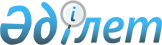 О внесении дополнений в приказ Министерства финансов Республики Казахстан от 3 мая 1999 года N 177
					
			Утративший силу
			
			
		
					Приказ Министра финансов Республики Казахстан от 28 мая 2001 года N 278. Зарегистрировано в Министерстве юстиции Республики Казахстан 27 июня 2001 года за N 1556. Утратил силу - приказом Министра финансов РК от 12 марта 2005 года N 78 (V053497) (действует до 1 января 2006 года)



      Приказываю: 



      1. Внести в приказ Министерства финансов Республики Казахстан от 3 мая 1999 года N 177 
 V990771_ 
 "Об утверждении Правил о порядке формирования, использования и учета средств, получаемых от реализации платных услуг, от спонсорской и благотворительной помощи, депозитных сумм и страховых возмещений государственных учреждений" следующие дополнения:



      в Правилах о порядке формирования, использования и учета средств, получаемых от реализации платных услуг, от спонсорской и благотворительной помощи, депозитных сумм и страховых возмещений государственных учреждений, утвержденных указанным приказом:



      в приложении 1 к указанным Правилам:



      по коду платных услуг 17:



      графы 1, 2, 3, 4, 5, 6 дополнить соответственно "МБ 5 2 254 39 30";



      по коду платных услуг 21 и 22:



      в графе 9:



      после слов "проживающих в домах-интернатах для умственно отсталых детей" дополнить словами "психоневрологических интернатах";



     после цифры "132" дополнить цифрой "136";



     после цифры "146" дополнить цифрой "149".



     2. Настоящий приказ вступает в силу со дня его государственной регистрации в Министерстве юстиции Республики Казахстан и распространяется на правоотношения, возникшие со 2 мая 2001 года.


     Министр

     

					© 2012. РГП на ПХВ «Институт законодательства и правовой информации Республики Казахстан» Министерства юстиции Республики Казахстан
				